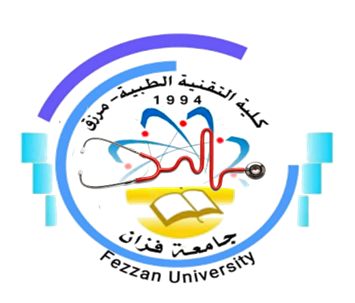 كلية التقنية الطبية/ مرزقنموذج توصيف مقرر دراسيأهداف المقررأن يكون الطالب له القدة على التعامل مع الأشخاص بشكل عام والمريض بشكل خاص.أن يتعرف الطالب على كيفية إيصال الفكرة والمعلومة للفرد.أن يكتسب الطالب الثقة في النفس وكسب الخبرات التي قد تكون غائبه عن دهن الطالب.محتوى المقررطرق التدريس محاضرات  تقارير، ورقات عملحلقات نقاشواجبات طرق التقييمالمراجع والدورياترئيس و منسق الجودة بالقسم العام : أ. نواسة علي بريكاومراجعة رئيس قسم الجودة : أ . خديجة عبدالسلام سعد1اسم المقرر الدراسي ورمزهمهارات الاتصال 601 GE2منسق المقررأ.زهو صالح الدرازي3القسم / الشعبة التي تقدم البرنامجالقسم العام4الأقسام العلمية ذات العلاقة بالبرنامججميع الأقسام العلمية بالكلية5الساعات الدراسية للمقرر286اللغة المستخدمة في العملية التعليميةالعربية7السنة الدراسية / الفصل الدراسيالسادس8تاريخ وجهة اعتماد المقرر2010/ 2011 جامعة سبها الموضوع العلميعدد الساعاتمحاضرةمعملتمارينمفهوم التواصل ، أهداف التواصل .22--عناصر التواصل ، أشكال التواصل22--معوقات التواصل .22--عناصر التواصل العلاجي22--مبادئ التواصل العلاجي22--معيقات التواصل العلاجي الناجح ، الفرق بين التواصل والتواصل العلاجي22--الظواهر التي تؤثر في اتصال الممرض مع المريض.22--طرق تنمية مهارات التواصل العلاجي ، مهارات التواصل22--مهارات التواصل ،مفهوم الاتصال الفعال ، بيئة الاتصال22--طرق و وسائل الاتصال ، تدفق الاتصالات22--معوقات الاتصال ، زيادة فعالية الاتصال ، اختيار وسيلة الاتصال المناسبة22--ر.مطرق التقييمتاريخ التقييمالنسبة المئوية1الامتحان النصفي الأول الأسبوع السادس 15%2حلقات نقاشإسبوعياً10%3الامتحان النصفي الثانيالأسبوع العاشر 15%4الامتحان النهائي الأسبوع الرابع عشر 60%100 %رعنوان المرجع النسخةالمؤلفمكان تواجدها1مهارات الاتصال الفعال مع الاخرينالأولىمدحت محمد أبو النصر الانترنت2مهارات الاتصالالثالثةد. سعد بن بركي حمديالمكتبة3مهارات الاتصال والتعلمالاولىأ.باسل محمد صوانالمكتبة4مهارات الاتصالالاولىد. نوح بن يحي الشهريالانترنت